TZK24.5.-28.5.Hodanje s promjenom tempa 30min (brže -sporije)Povežite se na poveznicu i odradite zajedno zadatkehttps://www.youtube.com/watch?v=PgP_MOw4q2g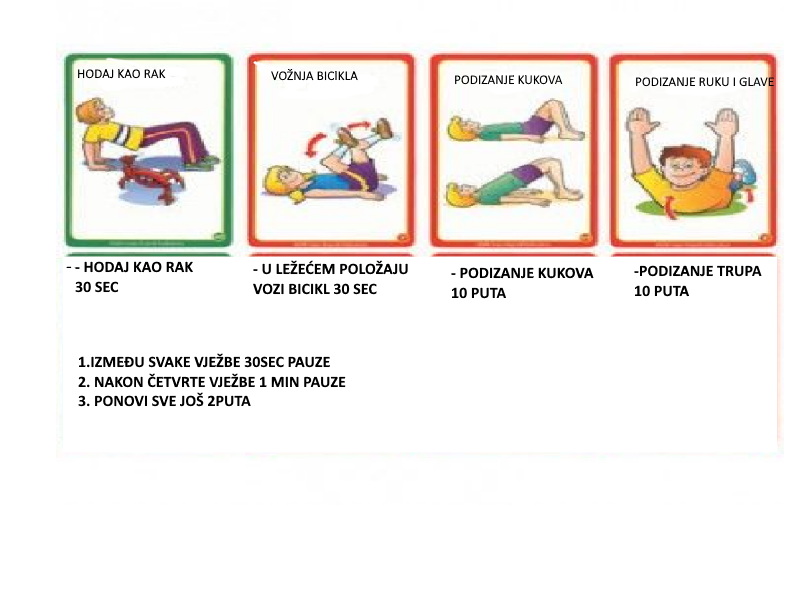  Slobodna igra loptom 